LETHBRIDGE SCHOOL DIVISION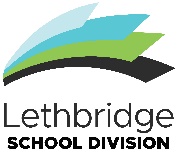 
September 30, 2020303.3.1	Administrator EvaluationSection One:	Introduction1.	Initial evaluation meeting with administrator and evaluator:	Administrator: 		Evaluator:2.	Reason for evaluation:
Section Two:	Leadership Quality Please refer to Alberta Leadership Quality Standard for the background on each of these areas.Achievement of this competency is demonstrated by indicators such as:acting with fairness, respect and integrity;demonstrating empathy and a genuine concern for others;creating a welcoming, caring, respectful and safe learning environment;creating opportunities for parents/guardians, as partners in education, to take an active role in their children’s education;establishing relationships with First Nations, Métis and Inuit parents/guardians, Elders/knowledge keepers, local leaders and community members;demonstrating a commitment to the health and well-being of all teachers, staff and students; acting consistently in the best interests of students;engaging in collegial relationships while modeling and promoting open, collaborative dialogue;communicating, facilitating and solving problems effectively; andimplementing processes for improving working relationships and dealing with conflict within the school community.Comments:Achievement of this competency is demonstrated by indicators such as:engaging with others such as teachers, principals and other leaders to build personal and collective professional capacities and expertise;actively seeking out feedback and information from a variety of sources to enhance leadership practice;seeking, critically reviewing and applying educational research to inform effective practice;engaging members of the school community to build a shared understanding of current trends and priorities in the Education system.Comments:Achievement of this competency is demonstrated by indicators such as:communicating a philosophy of education that is student-centred and based on sound principles of effective teaching and leadership;recognizing the school community’s values and aspirations and demonstrating an appreciation for diversity;collaborating with other leaders and superintendents to address challenges and priorities;supporting school community members, including school councils, in fulfilling their roles and responsibilities;promoting innovation, enabling positive change, and fostering commitment to continuous improvement; andaccessing, sharing and using a range of data to determine progress towards achieving goals.Comments:Achievement of this competency is demonstrated by indicators such as:fostering in the school community equality and respect with regard to rights as provided for in the Alberta Human Rights Act and the Canadian Charter of Rights and Freedoms;creating an inclusive learning environment in which diversity is embraced, a sense of belonging is emphasized, and all students and staff are welcomed, cared for, respected, and safe;developing a shared responsibility for the success of all students;cultivating a culture of high expectations for all students and staff;creating meaningful, collaborative learning opportunities for teachers and support staff;establishing opportunities and expectations for the positive involvement of parents/guardians in supporting student learning;creating an environment for the safe and ethical use of technology;collaborating with community service agencies to provide wrap-around supports for all students who may require them, including those with mental health needs; andrecognizing student and staff accomplishments.Comments:Achievement of this competency is demonstrated by indicators such as:understanding the historical, social, economic, and political implications of:treaties and agreements with First Nations;legislation and agreements negotiated with Métis; andresidential schools and their legacy;aligning resources and building the capacity of the school community to support First Nations, Métis and Inuit student achievement;enabling all school staff and students to gain a knowledge and understanding of, and respect for, the histories, cultures, languages, contributions, perspectives, experiences and contemporary contexts of First Nations, Métis and Inuit; andpursuing opportunities and engaging in practices to facilitate reconciliation within the school community. Comments:		Achievement of this competency is demonstrated by indicators such as:building the capacity of teachers to respond to the learning needs of all students; implementing professional growth, supervision and evaluation processes to ensure that all teachers meet the Teaching Quality Standard;ensuring that student instruction addresses learning outcomes outlined in programs of study;facilitating mentorship and induction supports for teachers and principals, as required; demonstrating a strong understanding of effective pedagogy and curriculum;facilitating the use of a variety of technologies to support learning for all students; ensuring that student assessment and evaluation practices are fair, appropriate, and evidence-informed;interpreting a wide range of data to inform school practice and enable success for all students; andfacilitating access to resources, agencies and experts within and outside the school community to enhance student learning and development.Comments:Achievement of this competency is demonstrated by indicators such as:demonstrating consultative and collaborative decision-making that is informed by open dialogue and multiple perspectives;identifying, mentoring and empowering teachers in educational leadership roles; promoting the engagement of parents in school council(s) and facilitating the constructive involvement of school council(s) in school life;creating opportunities for students to participate in leadership activities and to exercise their voice in school leadership and decision making; and promoting team building and shared leadership among members of the school community.Comments:Achievement of this competency is demonstrated by indicators such as:identifying and planning for areas of need;applying principles of effective teaching and learning, child development, and ethical leadership to all decisions;aligning practices, procedures, policies, decisions, and resources with school and school authority visions, goals and priorities;following through on decisions made by allocating resources (human, physical, technological and financial) to provide the learning environments and supports needed to enable and/or improve learning for all students;facilitating access to appropriate technology and digital learning environments; andensuring operations align with provincial legislation, regulations and policies, and the policies and processes of the school authority.Comments:Achievement of this competency is demonstrated by indicators such as:supporting the school community in understanding the legal frameworks and policies that provide the foundations for the Alberta education system;representing the needs of students at the community, school authority and provincial levels;engaging local community partners to understand local contexts;demonstrating an understanding of local, provincial, national, and international issues and trends and their implications for education; andfacilitating school community members’ understanding of local, provincial, national, and international issues and trends related to education.Comments:8.	DecisionEvaluator’s Comments:Administrator’s Comments:_______________________________________	     			School Administrator Signature		Date_______________________________________	     			Evaluator Signature		DateSection Three: Notice of RemediationDetailed description of deficiencies related to specific components of the Leadership Quality Standard.Section Four: Notice of RemediationStrategies for improvement towards achieving performance described in the Leadership Quality Standard. Indicators and measures of achievement of the Leadership Quality Standard. TimelinesAdministrator progress towards achieving the expectations of the Leadership Quality Standard. Evaluation decisionAdministrator Comments_______________________________________	     			School Administrator Signature		Date_______________________________________	     			Evaluator Signature		DateEnd of term of appointment for newly appointed administratorsAdministrator may not be meeting the expectations of the Leadership Quality StandardFive year Principal comprehensive summative evaluation for the purpose of growth and improvementThree year Vice-Principal comprehensive summative evaluation for the purpose of growth and improvementAdministrator requestFostering Effective RelationshipsA leader builds positive working relationships with members of the school community and local community. Modeling Commitment to Professional LearningA leader engages in career-long professional learning and ongoing critical reflection to identify opportunities for improving leadership, teaching, and learning.Embodying Visionary LeadershipA leader collaborates with the school community to create and implement a shared vision for student success, engagement, learning and well-being.Leading a Learning CommunityA leader builds positive working relationships with members of the school community and local community. Supporting the Application of Foundational Knowledge about First Nations, Metis and InuitA leader supports the school community in acquiring and applying foundational knowledge about First Nations, Métis and Inuit for the benefit of all students.  Providing Instructional LeadershipA leader ensures that every student has access to quality teaching and optimum learning experiences.Developing Leadership CapacityA leader provides opportunities for members of the school community to develop leadership capacity and to support others in fulfilling their educational roles.Managing School Operations and Resources
A leader effectively directs operations and manages resourcesUnderstanding and Responding to the Larger Societal ContextA leader understands and appropriately responds to the political, social, economic, legal and cultural contexts impacting schools and the school authority.Administrator returns to Professional Growth Plan process.Recommend extension of administrative appointmentNotification of Remediation: administrator continues through evaluation process (continue to Section Three)Refer to Superintendent for employment decision.Administrator returns to Professional Growth Plan processRefer to Superintendent for employment decision